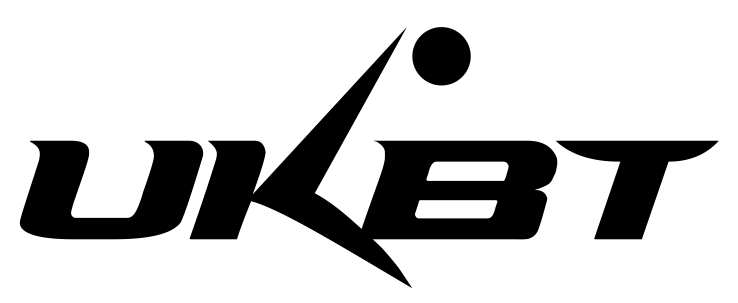 UK Beach Tour International PointsInternational points can only be allocated for FIVB sanctioned tournaments. Only players who are UKBT members are eligible for point allocations.Important NoticePlayers must submit this form on the Monday by 5pm following the tournament in order for the points to be allocated to the player for the upcoming weekend.If a player does not submit their results by 5pm on the Monday following the tournament then they will be uploaded the following Monday and so on.Completed forms must be emailed to info@ukbeachtour.comPlayer 1 NamePlayer 1 UKBT NumberPlayer 2 NamePlayer 2 UKBT NumberName Of Event (eg. Gstaad FIVB 1*)Start Date Of Event (when the event officially starts)End Date Of Event (when the event officially ends)Position Finished (eg. 9th)Points Allocated – per player (As shown on FIVB website)